РЕГИОНАЛЬНАЯ СИСТЕМА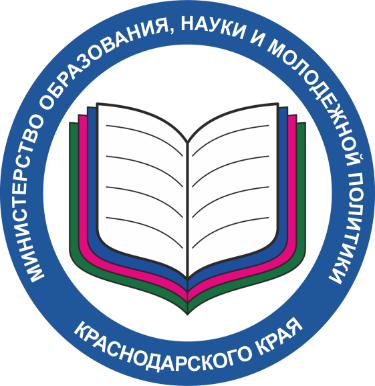 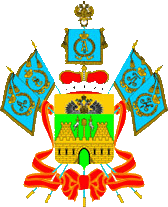 обеспечения профессионального развития педагогических работников Краснодарского краяУтверждена приказом министерства образования, науки и молодежной политики Краснодарского краяЦ-6.  Вовлечение педагогов в экспертную деятельность.Обоснование цели: В последние годы обществом уделяется все большее внимание качеству образования. Объективность его оценивания сегодня регламентирована федеральными государственными образовательными стандартами, а до введения их в действие определялась государственными нормативными документами. Установить фактические значения показателей и сравнить их с обязательными требованиями можно только экспертным методом.Способы публикации данного целевого ориентира, свидетельствующие о его постановке и реализации: процедуры выявления уровня сформированности компетенций работников образования в части экспертной деятельности по направлениям, в том числе на основе результатов оценочных процедур; анализа документов, подтверждающих участие в экспертной деятельностисписочный состав педагогических работников региона, достигнувших высоких результатов по направлениям экспертной деятельности, в соответствии с муниципальными и региональными мероприятиями, педагогов-тьюторов и др.;приказы о подведении итогов мероприятий;аналитические данные о результативности работы деятельности педагогов.